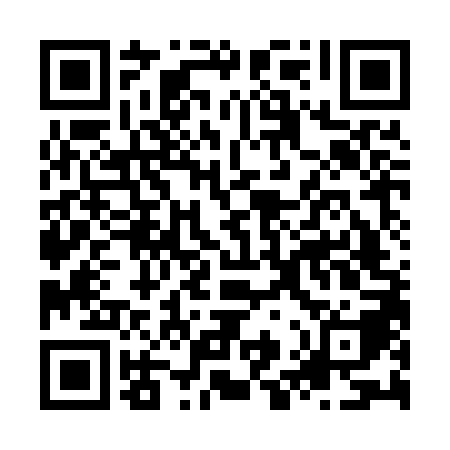 Ramadan times for Cobram, AustraliaMon 11 Mar 2024 - Wed 10 Apr 2024High Latitude Method: NonePrayer Calculation Method: Muslim World LeagueAsar Calculation Method: ShafiPrayer times provided by https://www.salahtimes.comDateDayFajrSuhurSunriseDhuhrAsrIftarMaghribIsha11Mon5:465:467:131:275:007:427:429:0312Tue5:475:477:141:274:597:407:409:0213Wed5:485:487:151:274:587:397:399:0014Thu5:495:497:151:274:577:377:378:5815Fri5:505:507:161:264:567:367:368:5716Sat5:515:517:171:264:557:347:348:5517Sun5:525:527:181:264:557:337:338:5418Mon5:535:537:191:254:547:327:328:5219Tue5:545:547:201:254:537:307:308:5120Wed5:555:557:211:254:527:297:298:4921Thu5:565:567:211:254:517:277:278:4822Fri5:575:577:221:244:507:267:268:4623Sat5:585:587:231:244:497:247:248:4524Sun5:595:597:241:244:487:237:238:4325Mon5:595:597:251:234:477:217:218:4226Tue6:006:007:261:234:467:207:208:4027Wed6:016:017:261:234:457:197:198:3928Thu6:026:027:271:234:447:177:178:3729Fri6:036:037:281:224:437:167:168:3630Sat6:046:047:291:224:427:147:148:3431Sun6:056:057:301:224:417:137:138:331Mon6:066:067:311:214:407:117:118:312Tue6:066:067:311:214:397:107:108:303Wed6:076:077:321:214:387:097:098:294Thu6:086:087:331:204:377:077:078:275Fri6:096:097:341:204:367:067:068:266Sat6:106:107:351:204:357:047:048:247Sun5:115:116:3612:203:346:036:037:238Mon5:115:116:3612:193:336:026:027:229Tue5:125:126:3712:193:326:006:007:2010Wed5:135:136:3812:193:315:595:597:19